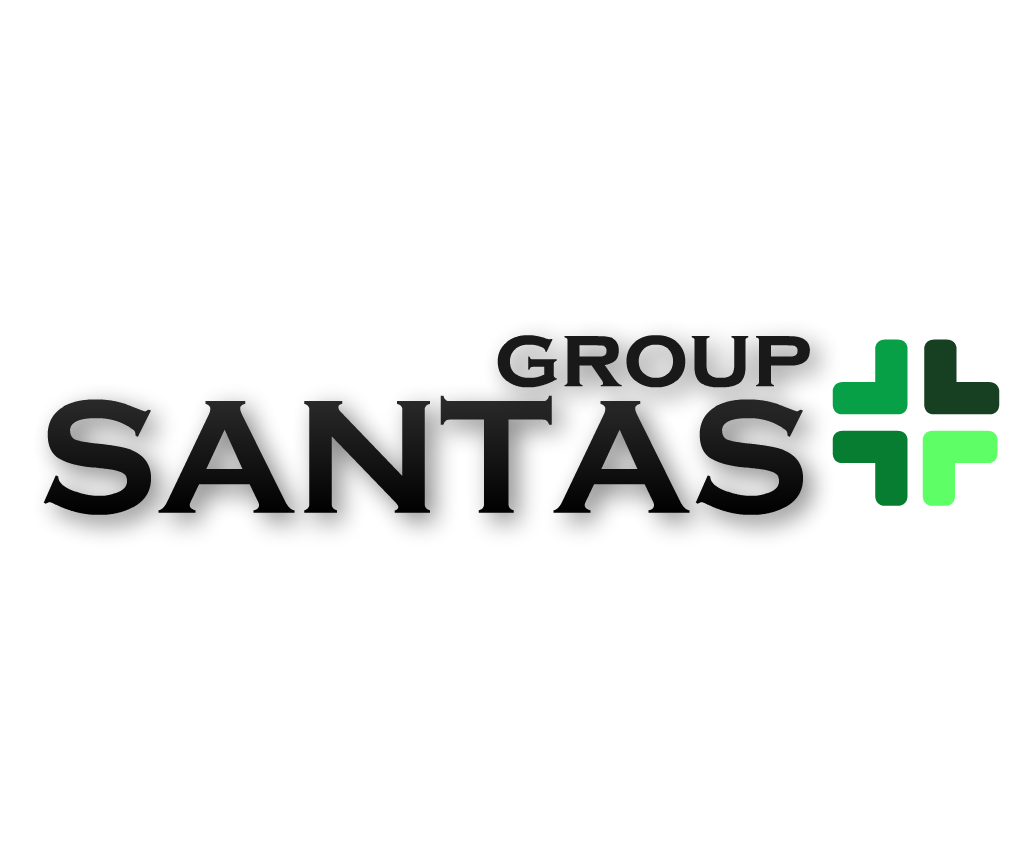 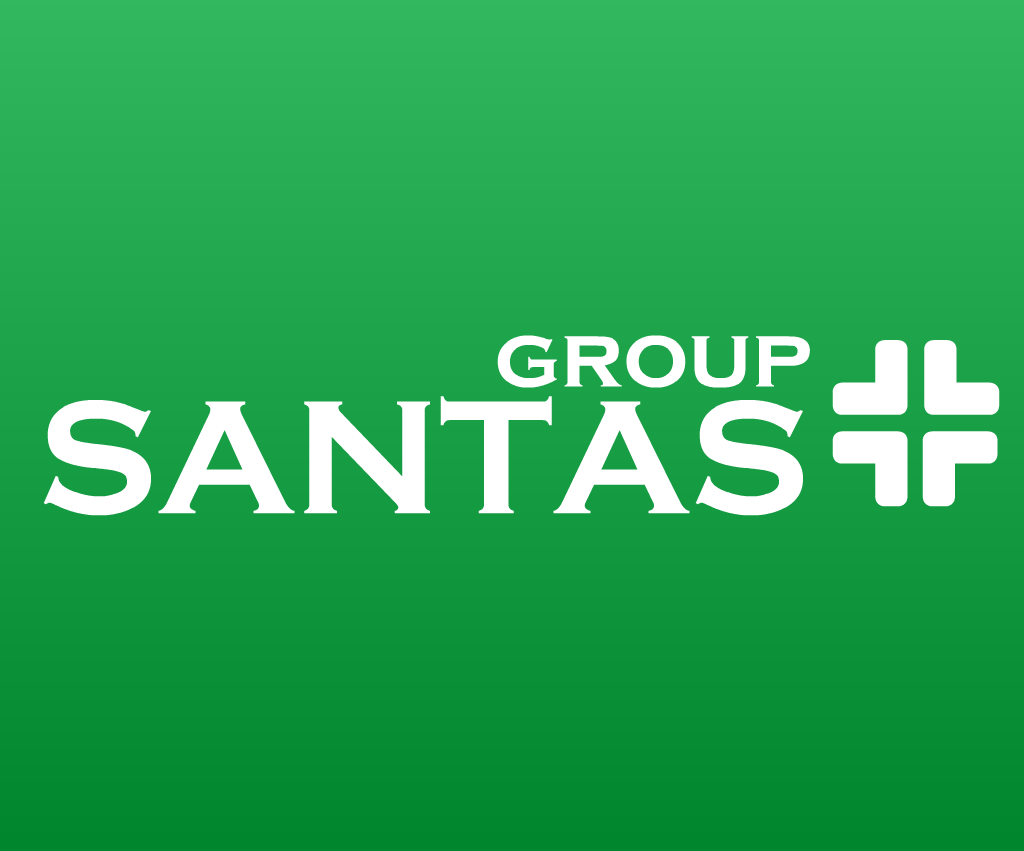 	Профессиональная сушильная машина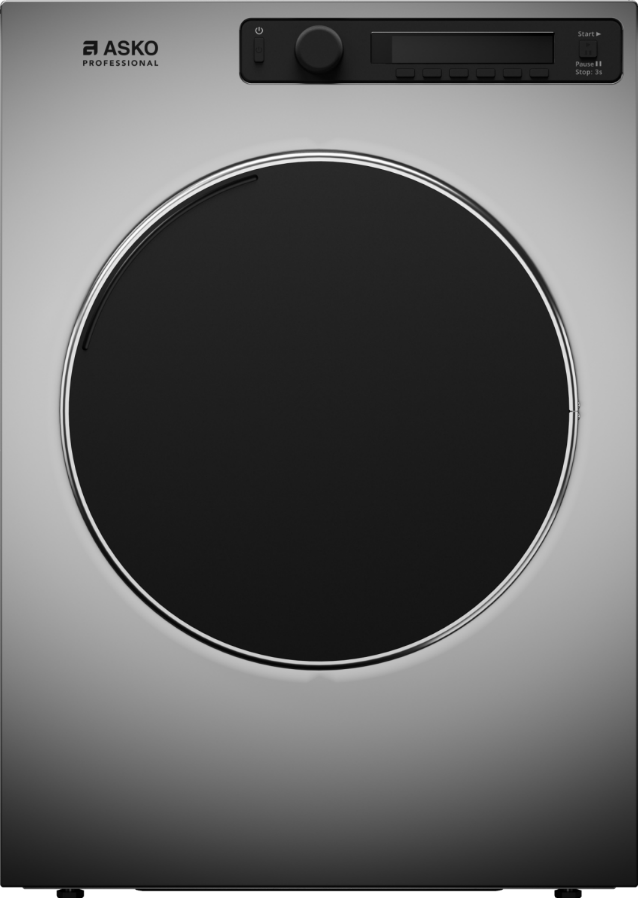 TDC1773VF.SТехнические характеристикиТехническое описаниеКонструкция	Установка	Отдельностоящий приборТип загрузки	ФронтальнаяЗагрузка	7 кгРазмер барабана	117 лТип прибора	ВентиляционныйСистема нагрева	Экономичный ТЭНРамка/дверцы	Plastic/chromedДиаметр загрузочного проема	340 ммМаксимальный угол открытия дверцы	180 °Расположение дверных шарниров	Вправо/влевоЦвет	МеталлСтандартное электрическое подключение	Коммутация на 16А	To 10Мощность подключения	3300 ВтПредохранитель	16 AНапряжение (В)	220-240 BЧастота	60 ГцДлина присоединительного кабеля	2300 ммТип электрической вилки	ЕвроУправление	Управление	ЭлектронноеСоздание программ	ДаТип дисплея	ЖК-дисплейИндикация времени до конца программы	ДаКоличество программ	17Настройки языка	НорвежскийНемецкийСловенскийРусскийФинскийLithuanianАнглийскийLatvianXорватскийИтальянскийФранцузскийКитайский традиционныйИспанскийEstonianЧешскийJapaneseСловатскийКитайский упрощенныйСловенскийPolishДатскийГолландскийЛогистическая информация	Ширина	595 ммВысота	850 ммГлубина	654 ммШирина упаковки	640 ммВысота упаковки	920 ммГлубина упаковки	723 ммРегулируемые ножки	15 ммВес нетто	37.9 кгВес брутто	42.3 кгГлубина с открытой дверцей	1165 ммВентиляционное отверстие положение/диаметр	Слева/справа/сзади - диаметр 100Артикул	738084Характеристики	Сенсоры	Датчик влажностиРеверсивное вращение барабана	ДаОсвещение барабана Load Light™	НетДлина вентиляционной трубы	300 смИндикация фаз стирки	Индикация фаз стиркиИндикация заполнения емкости для конденсата	НетОтсрочка старта	Oт 30 минут до 24 часовНастройки	Функция «Антисминание»Сушка при пониженной температуреОтсрочка стартаRefreshИндикация завершения программы	ДаФильтр конденсора с автоматической очисткой	НетПростой в использовании ворсовый фильтр	ДаЗащита от перегрева	Для мотора и электроники